Suspected Deep Vein Thrombosis Referral Formemail: shc-tr.salisbury-rapidreferralcentre@nhs.net* PLEASE TICK THIS BOX TO CONFIRM THAT THERE IS CONSENT FROM THE PATIENT TO SHARE THEIR RECORDS AND AMEND THE COMPUTER RECORD ACCORDINGLYPatient Details:Referral Details:Communication and Accessibility needs: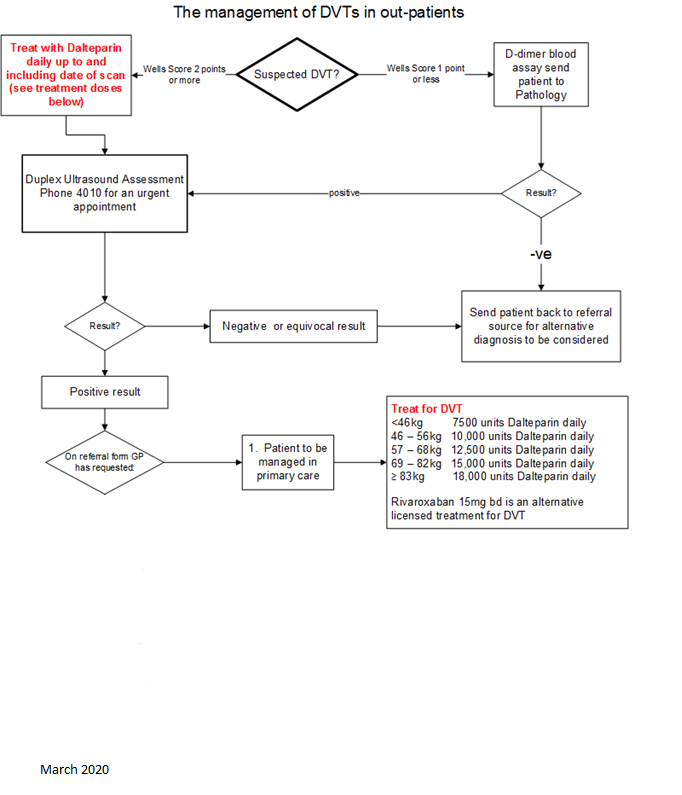 Hospital no. NHS no.SurnameForenamesPrevious surnameTitleSexDate of birthAddressPost CodeHome tel. No.AddressPost CodeWork tel. No.AddressPost CodeMobile no.Referring clinicianDate of referralGP Practice/ DepartmentInterpreter required?Yes NoWheelchair access required?YesNoLanguage: Communication & Accessibility Needs:Hearing:      Hearing:      Hearing:      Hearing:      Hearing:      Learning Disability:Communication & Accessibility Needs:Vision:      Vision:      Vision:      Vision:      Vision:      Other Disability:Two-level DVT Wells scorescorescorescorescoreActive cancer (treatment ongoing, within 6 months, or palliative)Active cancer (treatment ongoing, within 6 months, or palliative)11Paralysis, paresis or recent plaster immobilisation of the lower extremitiesParalysis, paresis or recent plaster immobilisation of the lower extremities11Recently bedridden for 3 days or more or                                                                                      major surgery within 12 weeks requiring general or regional anaesthesia Recently bedridden for 3 days or more or                                                                                      major surgery within 12 weeks requiring general or regional anaesthesia 11Localised tenderness along the distribution of the deep venous systemLocalised tenderness along the distribution of the deep venous system11Entire leg swollenEntire leg swollen11Calf swelling at least 3cm larger than asymptomatic sideCalf swelling at least 3cm larger than asymptomatic side11Pitting oedema confined to the symptomatic legPitting oedema confined to the symptomatic leg11Collateral superficial veins (non-varicose)Collateral superficial veins (non-varicose)11Previously documented DVTPreviously documented DVT11An alternative diagnosis is at least as likely as DVTAn alternative diagnosis is at least as likely as DVT-2-2DVT likely – 2 points or moreDVT likely – 2 points or morePlease tick as appropriatePlease tick as appropriateYES ()YES ()YES ()Strong family history (2 +1st degree relative)Strong family history (2 +1st degree relative)Recent long distance travelRecent long distance travelPregnancyPregnancyPlease refer to the diagram Please refer to the diagram Side required  Right leg    Left leg  Presenting clinical symptoms:        What do you want us to do with the result of a positive scan? For GP review. Please ensure that you have made a follow up appointment to see your patient Follow hospital policy (includes referral to nurse led anticoagulant service +/- MAU review if appropriate.If you do not tick a box we will default to 2Please note, equivocal scans will be sent back for review by the referrerDoctor’s signature:It is legal requirement for technologists to have clinical information and authorised signature. Failure to comply will result in delay and/or cancellation of the testPlease also use this referral form for severe thrombophlebitis. Use link for treatment options:https://viewer.microguide.global/guide/1000000295#content,5a9c5bb3-43ff-4ab1-8e0e-63ed2bc421e1Please attach patients PMH (relevant social), current medication list, or copy of ED record- state if medicines in dossett / blister pack